Respected sir,I am Mousumi Acharya, a student of  Rammohan college.I am studying in BSC mathematics honours 2nd year. I am sincerely honoured to have been selected as the recipient of "MUKTI". I am truly thankful to mr. Chanchal Bhattacharya for the scholarship with the help of your generous contribution. Now I am able to pursue my mathematics honours without any hassles. Due to my families financial condition , I was facing difficulties in arranging the fees for my course . But because of your help I will be comfortably continuing my studies.Without your kind contribution it would not have been possible for me to complete the course.I will be always greatful to you.Thanking you once again,Yours sincerely,Mousumi Acharya .Wed, Jul 26, 11:28 AM (1 day ago)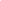 